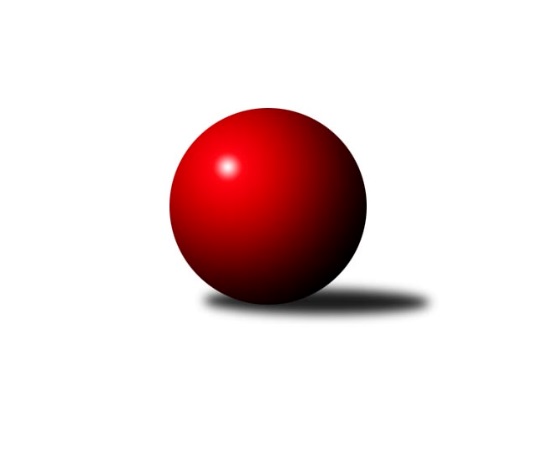 Č.1Ročník 2021/2022	25.5.2024 Severomoravská divize 2021/2022Statistika 1. kolaTabulka družstev:		družstvo	záp	výh	rem	proh	skore	sety	průměr	body	plné	dorážka	chyby	1.	TJ Spartak Bílovec ˝A˝	1	1	0	0	6.0 : 2.0 	(8.0 : 4.0)	2609	2	1823	786	38	2.	TJ Opava ˝B˝	1	1	0	0	6.0 : 2.0 	(8.0 : 4.0)	2566	2	1809	757	51	3.	SKK Jeseník ˝A˝	1	1	0	0	5.0 : 3.0 	(8.0 : 4.0)	2421	2	1723	698	47	4.	HKK Olomouc ˝B˝	1	1	0	0	5.0 : 3.0 	(6.0 : 6.0)	2515	2	1763	752	46	5.	SKK Ostrava ˝A˝	1	1	0	0	5.0 : 3.0 	(5.5 : 6.5)	2371	2	1658	713	33	6.	KK Šumperk A	1	0	1	0	4.0 : 4.0 	(7.5 : 4.5)	2609	1	1777	832	37	7.	TJ Sokol Sedlnice ˝A˝	1	0	1	0	4.0 : 4.0 	(4.5 : 7.5)	2607	1	1803	804	50	8.	TJ Horní Benešov ˝D˝	1	0	0	1	3.0 : 5.0 	(6.5 : 5.5)	2359	0	1655	704	45	9.	TJ Sokol Bohumín ˝B˝	1	0	0	1	3.0 : 5.0 	(6.0 : 6.0)	2492	0	1771	721	45	10.	TJ Michalkovice A	1	0	0	1	3.0 : 5.0 	(4.0 : 8.0)	2391	0	1719	672	35	11.	TJ Odry ˝B˝	1	0	0	1	2.0 : 6.0 	(4.0 : 8.0)	2527	0	1735	792	34	12.	TJ VOKD Poruba ˝A˝	1	0	0	1	2.0 : 6.0 	(4.0 : 8.0)	2428	0	1694	734	59Tabulka doma:		družstvo	záp	výh	rem	proh	skore	sety	průměr	body	maximum	minimum	1.	TJ Spartak Bílovec ˝A˝	1	1	0	0	6.0 : 2.0 	(8.0 : 4.0)	2609	2	2609	2609	2.	TJ Opava ˝B˝	1	1	0	0	6.0 : 2.0 	(8.0 : 4.0)	2566	2	2566	2566	3.	SKK Ostrava ˝A˝	1	1	0	0	5.0 : 3.0 	(5.5 : 6.5)	2371	2	2371	2371	4.	KK Šumperk A	1	0	1	0	4.0 : 4.0 	(7.5 : 4.5)	2609	1	2609	2609	5.	TJ Odry ˝B˝	0	0	0	0	0.0 : 0.0 	(0.0 : 0.0)	0	0	0	0	6.	TJ Sokol Sedlnice ˝A˝	0	0	0	0	0.0 : 0.0 	(0.0 : 0.0)	0	0	0	0	7.	SKK Jeseník ˝A˝	0	0	0	0	0.0 : 0.0 	(0.0 : 0.0)	0	0	0	0	8.	TJ Horní Benešov ˝D˝	0	0	0	0	0.0 : 0.0 	(0.0 : 0.0)	0	0	0	0	9.	TJ VOKD Poruba ˝A˝	0	0	0	0	0.0 : 0.0 	(0.0 : 0.0)	0	0	0	0	10.	HKK Olomouc ˝B˝	0	0	0	0	0.0 : 0.0 	(0.0 : 0.0)	0	0	0	0	11.	TJ Sokol Bohumín ˝B˝	1	0	0	1	3.0 : 5.0 	(6.0 : 6.0)	2492	0	2492	2492	12.	TJ Michalkovice A	1	0	0	1	3.0 : 5.0 	(4.0 : 8.0)	2391	0	2391	2391Tabulka venku:		družstvo	záp	výh	rem	proh	skore	sety	průměr	body	maximum	minimum	1.	SKK Jeseník ˝A˝	1	1	0	0	5.0 : 3.0 	(8.0 : 4.0)	2421	2	2421	2421	2.	HKK Olomouc ˝B˝	1	1	0	0	5.0 : 3.0 	(6.0 : 6.0)	2515	2	2515	2515	3.	TJ Sokol Sedlnice ˝A˝	1	0	1	0	4.0 : 4.0 	(4.5 : 7.5)	2607	1	2607	2607	4.	TJ Sokol Bohumín ˝B˝	0	0	0	0	0.0 : 0.0 	(0.0 : 0.0)	0	0	0	0	5.	TJ Michalkovice A	0	0	0	0	0.0 : 0.0 	(0.0 : 0.0)	0	0	0	0	6.	KK Šumperk A	0	0	0	0	0.0 : 0.0 	(0.0 : 0.0)	0	0	0	0	7.	TJ Opava ˝B˝	0	0	0	0	0.0 : 0.0 	(0.0 : 0.0)	0	0	0	0	8.	SKK Ostrava ˝A˝	0	0	0	0	0.0 : 0.0 	(0.0 : 0.0)	0	0	0	0	9.	TJ Spartak Bílovec ˝A˝	0	0	0	0	0.0 : 0.0 	(0.0 : 0.0)	0	0	0	0	10.	TJ Horní Benešov ˝D˝	1	0	0	1	3.0 : 5.0 	(6.5 : 5.5)	2359	0	2359	2359	11.	TJ Odry ˝B˝	1	0	0	1	2.0 : 6.0 	(4.0 : 8.0)	2527	0	2527	2527	12.	TJ VOKD Poruba ˝A˝	1	0	0	1	2.0 : 6.0 	(4.0 : 8.0)	2428	0	2428	2428Tabulka podzimní části:		družstvo	záp	výh	rem	proh	skore	sety	průměr	body	doma	venku	1.	TJ Spartak Bílovec ˝A˝	1	1	0	0	6.0 : 2.0 	(8.0 : 4.0)	2609	2 	1 	0 	0 	0 	0 	0	2.	TJ Opava ˝B˝	1	1	0	0	6.0 : 2.0 	(8.0 : 4.0)	2566	2 	1 	0 	0 	0 	0 	0	3.	SKK Jeseník ˝A˝	1	1	0	0	5.0 : 3.0 	(8.0 : 4.0)	2421	2 	0 	0 	0 	1 	0 	0	4.	HKK Olomouc ˝B˝	1	1	0	0	5.0 : 3.0 	(6.0 : 6.0)	2515	2 	0 	0 	0 	1 	0 	0	5.	SKK Ostrava ˝A˝	1	1	0	0	5.0 : 3.0 	(5.5 : 6.5)	2371	2 	1 	0 	0 	0 	0 	0	6.	KK Šumperk A	1	0	1	0	4.0 : 4.0 	(7.5 : 4.5)	2609	1 	0 	1 	0 	0 	0 	0	7.	TJ Sokol Sedlnice ˝A˝	1	0	1	0	4.0 : 4.0 	(4.5 : 7.5)	2607	1 	0 	0 	0 	0 	1 	0	8.	TJ Horní Benešov ˝D˝	1	0	0	1	3.0 : 5.0 	(6.5 : 5.5)	2359	0 	0 	0 	0 	0 	0 	1	9.	TJ Sokol Bohumín ˝B˝	1	0	0	1	3.0 : 5.0 	(6.0 : 6.0)	2492	0 	0 	0 	1 	0 	0 	0	10.	TJ Michalkovice A	1	0	0	1	3.0 : 5.0 	(4.0 : 8.0)	2391	0 	0 	0 	1 	0 	0 	0	11.	TJ Odry ˝B˝	1	0	0	1	2.0 : 6.0 	(4.0 : 8.0)	2527	0 	0 	0 	0 	0 	0 	1	12.	TJ VOKD Poruba ˝A˝	1	0	0	1	2.0 : 6.0 	(4.0 : 8.0)	2428	0 	0 	0 	0 	0 	0 	1Tabulka jarní části:		družstvo	záp	výh	rem	proh	skore	sety	průměr	body	doma	venku	1.	TJ Sokol Bohumín ˝B˝	0	0	0	0	0.0 : 0.0 	(0.0 : 0.0)	0	0 	0 	0 	0 	0 	0 	0 	2.	TJ Odry ˝B˝	0	0	0	0	0.0 : 0.0 	(0.0 : 0.0)	0	0 	0 	0 	0 	0 	0 	0 	3.	KK Šumperk A	0	0	0	0	0.0 : 0.0 	(0.0 : 0.0)	0	0 	0 	0 	0 	0 	0 	0 	4.	TJ Michalkovice A	0	0	0	0	0.0 : 0.0 	(0.0 : 0.0)	0	0 	0 	0 	0 	0 	0 	0 	5.	TJ Sokol Sedlnice ˝A˝	0	0	0	0	0.0 : 0.0 	(0.0 : 0.0)	0	0 	0 	0 	0 	0 	0 	0 	6.	SKK Jeseník ˝A˝	0	0	0	0	0.0 : 0.0 	(0.0 : 0.0)	0	0 	0 	0 	0 	0 	0 	0 	7.	TJ Opava ˝B˝	0	0	0	0	0.0 : 0.0 	(0.0 : 0.0)	0	0 	0 	0 	0 	0 	0 	0 	8.	SKK Ostrava ˝A˝	0	0	0	0	0.0 : 0.0 	(0.0 : 0.0)	0	0 	0 	0 	0 	0 	0 	0 	9.	TJ Spartak Bílovec ˝A˝	0	0	0	0	0.0 : 0.0 	(0.0 : 0.0)	0	0 	0 	0 	0 	0 	0 	0 	10.	TJ Horní Benešov ˝D˝	0	0	0	0	0.0 : 0.0 	(0.0 : 0.0)	0	0 	0 	0 	0 	0 	0 	0 	11.	HKK Olomouc ˝B˝	0	0	0	0	0.0 : 0.0 	(0.0 : 0.0)	0	0 	0 	0 	0 	0 	0 	0 	12.	TJ VOKD Poruba ˝A˝	0	0	0	0	0.0 : 0.0 	(0.0 : 0.0)	0	0 	0 	0 	0 	0 	0 	0 Zisk bodů pro družstvo:		jméno hráče	družstvo	body	zápasy	v %	dílčí body	sety	v %	1.	Aleš Fischer 	TJ Opava ˝B˝ 	1	/	1	(100%)	2	/	2	(100%)	2.	Michal Blažek 	TJ Horní Benešov ˝D˝ 	1	/	1	(100%)	2	/	2	(100%)	3.	Pavel Heinisch 	KK Šumperk A 	1	/	1	(100%)	2	/	2	(100%)	4.	Pavel Martinec 	TJ Opava ˝B˝ 	1	/	1	(100%)	2	/	2	(100%)	5.	Jaroslav Sedlář 	KK Šumperk A 	1	/	1	(100%)	2	/	2	(100%)	6.	Michal Smejkal 	SKK Jeseník ˝A˝ 	1	/	1	(100%)	2	/	2	(100%)	7.	Jaromíra Smejkalová 	SKK Jeseník ˝A˝ 	1	/	1	(100%)	2	/	2	(100%)	8.	Antonín Fabík 	TJ Spartak Bílovec ˝A˝ 	1	/	1	(100%)	2	/	2	(100%)	9.	David Láčík 	TJ Horní Benešov ˝D˝ 	1	/	1	(100%)	2	/	2	(100%)	10.	Milan Zezulka 	TJ Spartak Bílovec ˝A˝ 	1	/	1	(100%)	2	/	2	(100%)	11.	Štefan Dendis 	TJ Sokol Bohumín ˝B˝ 	1	/	1	(100%)	2	/	2	(100%)	12.	Jiří Kratoš 	TJ VOKD Poruba ˝A˝ 	1	/	1	(100%)	2	/	2	(100%)	13.	Leopold Jašek 	HKK Olomouc ˝B˝ 	1	/	1	(100%)	2	/	2	(100%)	14.	Michal Blinka 	SKK Ostrava ˝A˝ 	1	/	1	(100%)	2	/	2	(100%)	15.	Michal Kudela 	TJ Spartak Bílovec ˝A˝ 	1	/	1	(100%)	2	/	2	(100%)	16.	Ladislav Petr 	TJ Sokol Sedlnice ˝A˝ 	1	/	1	(100%)	1.5	/	2	(75%)	17.	Miroslav Pytel 	SKK Ostrava ˝A˝ 	1	/	1	(100%)	1.5	/	2	(75%)	18.	Martin Ščerba 	TJ Michalkovice A 	1	/	1	(100%)	1	/	2	(50%)	19.	Petr Rak 	TJ Horní Benešov ˝D˝ 	1	/	1	(100%)	1	/	2	(50%)	20.	Daniel Dudek 	TJ Michalkovice A 	1	/	1	(100%)	1	/	2	(50%)	21.	Zdeněk Chlopčík 	TJ Opava ˝B˝ 	1	/	1	(100%)	1	/	2	(50%)	22.	Tomáš Binar 	TJ Spartak Bílovec ˝A˝ 	1	/	1	(100%)	1	/	2	(50%)	23.	Pavel Hrabec 	TJ VOKD Poruba ˝A˝ 	1	/	1	(100%)	1	/	2	(50%)	24.	Veronika Ovšáková 	TJ Odry ˝B˝ 	1	/	1	(100%)	1	/	2	(50%)	25.	Karel Šnajdárek 	TJ Odry ˝B˝ 	1	/	1	(100%)	1	/	2	(50%)	26.	Rudolf Haim 	TJ Opava ˝B˝ 	1	/	1	(100%)	1	/	2	(50%)	27.	Jiří Fárek 	SKK Jeseník ˝A˝ 	1	/	1	(100%)	1	/	2	(50%)	28.	Jiří Řepecký 	TJ Michalkovice A 	1	/	1	(100%)	1	/	2	(50%)	29.	Dalibor Hamrozy 	TJ Sokol Bohumín ˝B˝ 	1	/	1	(100%)	1	/	2	(50%)	30.	Dušan Říha 	HKK Olomouc ˝B˝ 	1	/	1	(100%)	1	/	2	(50%)	31.	Milan Sekanina 	HKK Olomouc ˝B˝ 	1	/	1	(100%)	1	/	2	(50%)	32.	Jan Stuchlík 	TJ Sokol Sedlnice ˝A˝ 	1	/	1	(100%)	1	/	2	(50%)	33.	Milan Janyška 	TJ Sokol Sedlnice ˝A˝ 	1	/	1	(100%)	1	/	2	(50%)	34.	Miroslav Mikulský 	TJ Sokol Sedlnice ˝A˝ 	1	/	1	(100%)	1	/	2	(50%)	35.	Martina Honlová 	TJ Sokol Bohumín ˝B˝ 	1	/	1	(100%)	1	/	2	(50%)	36.	Jiří Trnka 	SKK Ostrava ˝A˝ 	1	/	1	(100%)	1	/	2	(50%)	37.	Josef Šrámek 	HKK Olomouc ˝B˝ 	0	/	1	(0%)	1	/	2	(50%)	38.	Miroslav Smrčka 	KK Šumperk A 	0	/	1	(0%)	1	/	2	(50%)	39.	Rostislav Biolek 	KK Šumperk A 	0	/	1	(0%)	1	/	2	(50%)	40.	Alfréd Hermann 	TJ Sokol Bohumín ˝B˝ 	0	/	1	(0%)	1	/	2	(50%)	41.	Jiří Madecký 	TJ Odry ˝B˝ 	0	/	1	(0%)	1	/	2	(50%)	42.	Michal Zych 	TJ Sokol Bohumín ˝B˝ 	0	/	1	(0%)	1	/	2	(50%)	43.	Michal Bezruč 	TJ VOKD Poruba ˝A˝ 	0	/	1	(0%)	1	/	2	(50%)	44.	Jan Strnadel 	TJ Opava ˝B˝ 	0	/	1	(0%)	1	/	2	(50%)	45.	Radek Malíšek 	HKK Olomouc ˝B˝ 	0	/	1	(0%)	1	/	2	(50%)	46.	Ondřej Gajdičiar 	TJ Odry ˝B˝ 	0	/	1	(0%)	1	/	2	(50%)	47.	David Binar 	TJ Spartak Bílovec ˝A˝ 	0	/	1	(0%)	1	/	2	(50%)	48.	Břetislav Mrkvica 	TJ Opava ˝B˝ 	0	/	1	(0%)	1	/	2	(50%)	49.	Pavel Hannig 	SKK Jeseník ˝A˝ 	0	/	1	(0%)	1	/	2	(50%)	50.	Martin Švrčina 	TJ Horní Benešov ˝D˝ 	0	/	1	(0%)	1	/	2	(50%)	51.	Petr Řepecký 	TJ Michalkovice A 	0	/	1	(0%)	1	/	2	(50%)	52.	Rostislav Cundrla 	SKK Jeseník ˝A˝ 	0	/	1	(0%)	1	/	2	(50%)	53.	Václav Smejkal 	SKK Jeseník ˝A˝ 	0	/	1	(0%)	1	/	2	(50%)	54.	Miroslav Složil 	SKK Ostrava ˝A˝ 	0	/	1	(0%)	1	/	2	(50%)	55.	Gustav Vojtek 	KK Šumperk A 	0	/	1	(0%)	1	/	2	(50%)	56.	Jaromír Hendrych 	TJ Horní Benešov ˝D˝ 	0	/	1	(0%)	0.5	/	2	(25%)	57.	František Habrman 	KK Šumperk A 	0	/	1	(0%)	0.5	/	2	(25%)	58.	Filip Sýkora 	TJ Spartak Bílovec ˝A˝ 	0	/	1	(0%)	0	/	2	(0%)	59.	Lukáš Trojek 	TJ VOKD Poruba ˝A˝ 	0	/	1	(0%)	0	/	2	(0%)	60.	Radek Foltýn 	SKK Ostrava ˝A˝ 	0	/	1	(0%)	0	/	2	(0%)	61.	Jáchym Kratoš 	TJ VOKD Poruba ˝A˝ 	0	/	1	(0%)	0	/	2	(0%)	62.	Martin Skopal 	TJ VOKD Poruba ˝A˝ 	0	/	1	(0%)	0	/	2	(0%)	63.	Lukáš Dadák 	HKK Olomouc ˝B˝ 	0	/	1	(0%)	0	/	2	(0%)	64.	Stanislav Ovšák 	TJ Odry ˝B˝ 	0	/	1	(0%)	0	/	2	(0%)	65.	Michaela Tobolová 	TJ Sokol Sedlnice ˝A˝ 	0	/	1	(0%)	0	/	2	(0%)	66.	Jan Pavlosek 	SKK Ostrava ˝A˝ 	0	/	1	(0%)	0	/	2	(0%)	67.	Jana Frydrychová 	TJ Odry ˝B˝ 	0	/	1	(0%)	0	/	2	(0%)	68.	Josef Linhart 	TJ Michalkovice A 	0	/	1	(0%)	0	/	2	(0%)	69.	Rostislav Kletenský 	TJ Sokol Sedlnice ˝A˝ 	0	/	1	(0%)	0	/	2	(0%)	70.	Petr Řepecký 	TJ Michalkovice A 	0	/	1	(0%)	0	/	2	(0%)	71.	Libor Krajčí 	TJ Sokol Bohumín ˝B˝ 	0	/	1	(0%)	0	/	2	(0%)Průměry na kuželnách:		kuželna	průměr	plné	dorážka	chyby	výkon na hráče	1.	KK Šumperk, 1-4	2608	1790	818	43.5	(434.7)	2.	TJ Opava, 1-4	2546	1772	774	42.5	(424.4)	3.	TJ Spartak Bílovec, 1-2	2518	1758	760	48.5	(419.8)	4.	TJ Sokol Bohumín, 1-4	2503	1767	736	45.5	(417.3)	5.	TJ Michalkovice, 1-2	2406	1721	685	41.0	(401.0)	6.	SKK Ostrava, 1-2	2365	1656	708	39.0	(394.2)Nejlepší výkony na kuželnách:KK Šumperk, 1-4KK Šumperk A	2609	1. kolo	Ladislav Petr 	TJ Sokol Sedlnice ˝A˝	492	1. koloTJ Sokol Sedlnice ˝A˝	2607	1. kolo	Pavel Heinisch 	KK Šumperk A	462	1. kolo		. kolo	Milan Janyška 	TJ Sokol Sedlnice ˝A˝	450	1. kolo		. kolo	František Habrman 	KK Šumperk A	448	1. kolo		. kolo	Jaroslav Sedlář 	KK Šumperk A	445	1. kolo		. kolo	Gustav Vojtek 	KK Šumperk A	440	1. kolo		. kolo	Jan Stuchlík 	TJ Sokol Sedlnice ˝A˝	420	1. kolo		. kolo	Michaela Tobolová 	TJ Sokol Sedlnice ˝A˝	417	1. kolo		. kolo	Rostislav Kletenský 	TJ Sokol Sedlnice ˝A˝	415	1. kolo		. kolo	Miroslav Mikulský 	TJ Sokol Sedlnice ˝A˝	413	1. koloTJ Opava, 1-4TJ Opava ˝B˝	2566	1. kolo	Pavel Martinec 	TJ Opava ˝B˝	459	1. koloTJ Odry ˝B˝	2527	1. kolo	Aleš Fischer 	TJ Opava ˝B˝	441	1. kolo		. kolo	Karel Šnajdárek 	TJ Odry ˝B˝	436	1. kolo		. kolo	Rudolf Haim 	TJ Opava ˝B˝	430	1. kolo		. kolo	Ondřej Gajdičiar 	TJ Odry ˝B˝	426	1. kolo		. kolo	Zdeněk Chlopčík 	TJ Opava ˝B˝	424	1. kolo		. kolo	Jiří Madecký 	TJ Odry ˝B˝	423	1. kolo		. kolo	Jana Frydrychová 	TJ Odry ˝B˝	421	1. kolo		. kolo	Jan Strnadel 	TJ Opava ˝B˝	418	1. kolo		. kolo	Stanislav Ovšák 	TJ Odry ˝B˝	417	1. koloTJ Spartak Bílovec, 1-2TJ Spartak Bílovec ˝A˝	2609	1. kolo	Milan Zezulka 	TJ Spartak Bílovec ˝A˝	488	1. koloTJ VOKD Poruba ˝A˝	2428	1. kolo	Jiří Kratoš 	TJ VOKD Poruba ˝A˝	458	1. kolo		. kolo	Michal Kudela 	TJ Spartak Bílovec ˝A˝	447	1. kolo		. kolo	Pavel Hrabec 	TJ VOKD Poruba ˝A˝	429	1. kolo		. kolo	Tomáš Binar 	TJ Spartak Bílovec ˝A˝	428	1. kolo		. kolo	Michal Bezruč 	TJ VOKD Poruba ˝A˝	425	1. kolo		. kolo	Filip Sýkora 	TJ Spartak Bílovec ˝A˝	424	1. kolo		. kolo	Antonín Fabík 	TJ Spartak Bílovec ˝A˝	413	1. kolo		. kolo	David Binar 	TJ Spartak Bílovec ˝A˝	409	1. kolo		. kolo	Jáchym Kratoš 	TJ VOKD Poruba ˝A˝	407	1. koloTJ Sokol Bohumín, 1-4HKK Olomouc ˝B˝	2515	1. kolo	Leopold Jašek 	HKK Olomouc ˝B˝	465	1. koloTJ Sokol Bohumín ˝B˝	2492	1. kolo	Milan Sekanina 	HKK Olomouc ˝B˝	436	1. kolo		. kolo	Štefan Dendis 	TJ Sokol Bohumín ˝B˝	436	1. kolo		. kolo	Dalibor Hamrozy 	TJ Sokol Bohumín ˝B˝	429	1. kolo		. kolo	Michal Zych 	TJ Sokol Bohumín ˝B˝	419	1. kolo		. kolo	Libor Krajčí 	TJ Sokol Bohumín ˝B˝	416	1. kolo		. kolo	Josef Šrámek 	HKK Olomouc ˝B˝	415	1. kolo		. kolo	Lukáš Dadák 	HKK Olomouc ˝B˝	407	1. kolo		. kolo	Dušan Říha 	HKK Olomouc ˝B˝	404	1. kolo		. kolo	Alfréd Hermann 	TJ Sokol Bohumín ˝B˝	400	1. koloTJ Michalkovice, 1-2SKK Jeseník ˝A˝	2421	1. kolo	Jiří Fárek 	SKK Jeseník ˝A˝	423	1. koloTJ Michalkovice A	2391	1. kolo	Jaromíra Smejkalová 	SKK Jeseník ˝A˝	421	1. kolo		. kolo	Martin Ščerba 	TJ Michalkovice A	419	1. kolo		. kolo	Michal Smejkal 	SKK Jeseník ˝A˝	414	1. kolo		. kolo	Petr Řepecký 	TJ Michalkovice A	402	1. kolo		. kolo	Jiří Řepecký 	TJ Michalkovice A	402	1. kolo		. kolo	Václav Smejkal 	SKK Jeseník ˝A˝	402	1. kolo		. kolo	Pavel Hannig 	SKK Jeseník ˝A˝	398	1. kolo		. kolo	Josef Linhart 	TJ Michalkovice A	395	1. kolo		. kolo	Daniel Dudek 	TJ Michalkovice A	390	1. koloSKK Ostrava, 1-2SKK Ostrava ˝A˝	2371	1. kolo	Petr Rak 	TJ Horní Benešov ˝D˝	432	1. koloTJ Horní Benešov ˝D˝	2359	1. kolo	Michal Blažek 	TJ Horní Benešov ˝D˝	426	1. kolo		. kolo	Michal Blinka 	SKK Ostrava ˝A˝	419	1. kolo		. kolo	Jiří Trnka 	SKK Ostrava ˝A˝	401	1. kolo		. kolo	Miroslav Složil 	SKK Ostrava ˝A˝	399	1. kolo		. kolo	Miroslav Pytel 	SKK Ostrava ˝A˝	397	1. kolo		. kolo	David Láčík 	TJ Horní Benešov ˝D˝	397	1. kolo		. kolo	Martin Švrčina 	TJ Horní Benešov ˝D˝	389	1. kolo		. kolo	Radek Foltýn 	SKK Ostrava ˝A˝	382	1. kolo		. kolo	Jan Pavlosek 	SKK Ostrava ˝A˝	373	1. koloČetnost výsledků:	6.0 : 2.0	2x	5.0 : 3.0	1x	4.0 : 4.0	1x	3.0 : 5.0	2x